Acquisizione di sottoscrizioni software HybridCloud Microsoft Web Service per SogeiDOCUMENTO DI CONSULTAZIONE DEL MERCATO Da inviare a mezzo mail all’indirizzo:ictconsip@postacert.consip.itRoma, 06/09/2022PREMESSALa presente consultazione di mercato è relativa all’acquisizione di servizi cloud Microsoft AZURE per Sogei.I requisiti e le caratteristiche tecniche e/o funzionali sono meglio specificati nel corpo del presente documento.Ai sensi della Determinazione dell’ANAC “Linee guida per il ricorso a procedure negoziate senza previa pubblicazione di un bando nel caso di forniture e servizi ritenuti infungibili”, Consip S.p.A. informa pertanto il mercato della fornitura circa gli elementi di seguito riportati, con l’obiettivo di:garantire la massima pubblicità all’iniziativa per assicurare la più ampia diffusione delle informazioni;verificare l’effettiva esistenza di più operatori economici potenzialmente interessati;pubblicizzare al meglio le caratteristiche qualitative e tecniche dei beni e servizi oggetto di analisi;ricevere, da parte dei soggetti interessati, osservazioni e suggerimenti per una più compiuta conoscenza del mercato avuto riguardo a eventuali soluzioni alternative, purché rispondenti in toto alle esigenze dell’Amministrazione di seguito riportate, nonché alle condizioni di prezzo mediamente praticate.Ciò anche al fine di confermare o meno l’esistenza dei presupposti che consentono ai sensi dell’art. 63 del D.lgs. 50/2016 il ricorso alla procedura negoziata senza pubblicazione del bando. Vi preghiamo di fornire il Vostro contributo - previa presa visione dell’informativa sul trattamento dei dati personali sotto riportata - compilando il presente questionario e inviandolo entro il 20 settembre 2022 all’indirizzo PEC “ictconsip@postacert.consip.it”, specificando, nell’oggetto della e-mail: “Consultazione di mercato finalizzata all’acquisizione di sottoscrizioni software HybridCloud Microsoft Web Service per Sogei”.Tutte le informazioni da Voi fornite con il presente documento saranno utilizzate ai soli fini dello sviluppo dell’iniziativa in oggetto.Consip S.p.A., salvo quanto di seguito previsto in materia di trattamento dei dati personali, si impegna a non divulgare a terzi le informazioni raccolte con il presente documento.L’invio del documento al nostro recapito implica il consenso al trattamento dei dati forniti.Dati AziendaInformativa sul trattamento dei dati personaliAi sensi dell'art. 13 del Regolamento europeo 2016/679 relativo alla protezione delle persone fisiche con riguardo al trattamento dei dati personali (nel seguito anche “Regolamento UE”), Vi informiamo che la raccolta ed il trattamento dei dati personali (d’ora in poi anche solo “Dati”) da Voi forniti sono effettuati al fine di consentire la Vostra partecipazione  all’ attività di consultazione del mercato sopradetta, nell’ambito della quale, a titolo esemplificativo, rientrano la definizione della strategia di acquisto della merceologia, le ricerche di mercato nello specifico settore merceologico, le analisi economiche e statistiche.Il trattamento dei Dati per le anzidette finalità, improntato alla massima riservatezza e sicurezza nel rispetto della normativa nazionale e comunitaria vigente in materia di protezione dei dati personali, avrà luogo con modalità sia informatiche, sia cartacee. Il conferimento di Dati alla Consip S.p.A.: l'eventuale rifiuto di fornire gli stessi comporta l'impossibilità di acquisire da parte Vostra, le informazioni per una più compiuta conoscenza del mercato relativamente alla Vostra azienda.I Dati saranno conservati in archivi informatici e cartacei per un periodo di tempo non superiore a quello necessario agli scopi per i quali sono stati raccolti o successivamente trattati, conformemente a quanto previsto dagli obblighi di legge.All’interessato vengono riconosciuti i diritti di cui agli artt. da 15 a 23 del Regolamento UE. In particolare, l’interessato ha il diritto di: i) revocare, in qualsiasi momento, il consenso; ii) ottenere la conferma che sia o meno in corso un trattamento di dati personali che lo riguardano, nonché l’accesso ai propri dati personali per conoscere la finalità del trattamento, la categoria di dati trattati, i destinatari o le categorie di destinatari cui i dati sono o saranno comunicati, il periodo di conservazione degli stessi o i criteri utilizzati per determinare tale periodo; iii) il diritto di chiedere, e nel caso ottenere, la rettifica e, ove possibile, la cancellazione o, ancora, la limitazione del trattamento e, infine, può opporsi, per motivi legittimi, al loro trattamento; iv) il diritto alla portabilità dei dati che sarà applicabile nei limiti di cui all’art. 20 del regolamento UE. Se in caso di esercizio del diritto di accesso e dei diritti connessi previsti dagli artt. da 15 a 22 del Regolamento UE, la risposta all'istanza non perviene nei tempi indicati e/o non è soddisfacente, l'interessato potrà far valere i propri diritti innanzi all'autorità giudiziaria o rivolgendosi al Garante per la protezione dei dati personali mediante apposito ricorso, reclamo o segnalazione.L’invio a Consip S.p.A. del Documento di Consultazione del mercato implica il consenso al trattamento dei Dati personali forniti.Titolare del trattamento dei dati è Consip S.p.A., con sede in Roma, Via Isonzo 19 D/E. Le richieste per l’esercizio dei diritti riconosciuti di cui agli artt. da 15 a 23 del regolamento UE, potranno essere avanzate al Responsabile della protezione dei dati al seguente indirizzo di posta elettronica esercizio.diritti.privacy@consip.it. Contesto attualeSogei ha introdotto da diversi anni tecnologie cloud infrastrutturali e di automazione del proprio Data Center, ma solo più recentemente ha sviluppato architetture pienamente orientate ai principali modelli, applicativi ed infrastrutturali, del cloud, quali ‘container’ e sviluppi ‘a micro servizi’.L’adozione del Public Cloud, in Sogei, si sta quindi velocemente sviluppando essendo però ancora limitata ad alcuni ambiti, anche se ha avuto una sicura accelerazione, nell’ultimo triennio, grazie soprattutto all’uso di metodologie di collaborazione in cloud, allo sviluppo di soluzioni CRM basate sul SaaS o a forme di gestione totalmente in cloud, come quella in favore della Corte dei Conti.La recente situazione pandemica ed il supporto che Sogei ha dovuto dare allo sviluppo di soluzioni per fronteggiare l’emergenza (i.e., Piattaforma Gestione Emergenza Covid) hanno dimostrato come la strada intrapresa dell’uso di piattaforme integrate in cloud, sia quella corretta anche grazie al fatto di come queste rendano possibili tempi progettuali notevolmente ridotti, rispetto agli approcci tradizionali. Lo scenario si completa tenendo conto che le soluzioni di Private Cloud in dotazione al Data Center, si stanno rapidamente evolvendo, grazie ad un approccio Green Field implementato con riferimento alle moderne tecnologie Software Defined.La situazione, ad oggi, è pertanto quella che usualmente viene definita Hybrid IT piuttosto che Hybrid Cloud; questo scenario è molto frequente per quelle aziende, come Sogei, che non possono abbandonare, radicalmente e nel breve termine, le tecnologie e i sistemi esistenti, a favore di una completa migrazione al Public Cloud.Infatti, i vincoli legati alle normative ed alla localizzazione dei dati e la necessaria integrazione con sistemi esistenti portano spesso alla equilibrata combinazione tra architetture orientate al private-cloud e altre ispirate al paradigma del cloud pubblico. In questo contesto, l’unico approccio praticabile è quello c.d. Inside-Out che non consente di beneficiare dei vantaggi dei servizi IaaS PaaS, messi a disposizione dai Cloud Providers, equivalente all’approccio c.d. Outside-In.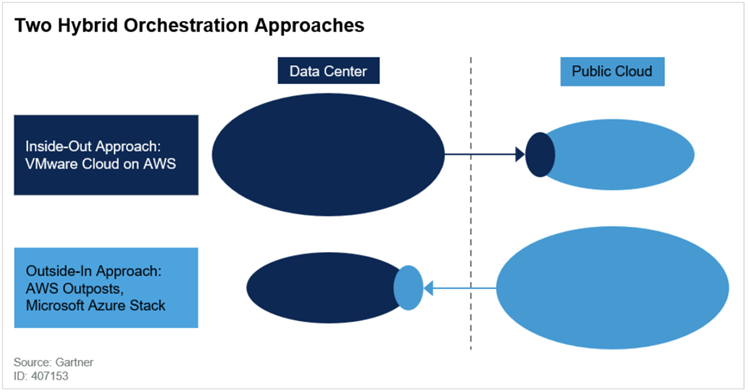 A tale riguardo, il precedente Piano Triennale Sogei è stato incentrato su un profondo processo di analisi e riprogettazione, finalizzato alla realizzazione di un nuovo modello di Data Center, di cui il nuovo piano industriale Sogei definisce le linee di sviluppo e di realizzazione operativa, per il prossimo triennio.Strategia di evoluzioneIl piano Triennale Sogei 21-23, si propone di introdurre una profonda trasformazione dell’offerta Sogei, tesa alla realizzazione di uno scenario strategico denominato “Digital Assets Manager” e/o “Platform Company”. Sogei, oltre a continuare a fornire, a scopo tattico, Applicazioni per l’utente finale (APP), invece, come obiettivo strategico, dovrà diventare Creatore e Gestore di Business-Specific Assets (BSA) e Business-Independent Capabilities (BIC), per conto dei Clienti.Basilare, a tal fine, è la decisa spinta alla trasformazione del Data Center Sogei in un Hybrid MultiCloud Data Center.Quattro sono i pillar su cui si deve fondare questa trasformazione:creazione di un Private Cloud green field, come base dell’evoluzione di tutti i servizi erogati nel Data Center Sogei ed abilitato da tecnologie Software Defined, studiate e sperimentate nel precedente piano industriale;messa a disposizione di soluzioni di “Distributed public cloud” dei principali Cloud Service Provider (CSP), come acceleratore dello sviluppo di servizi a valore aggiunto, anche in attesa di valutare i requisiti sulla strategicità di ciascun servizio e della necessità di dover mantenere o meno i dati presso un Data Center della Pubblica Amministrazione;messa a disposizione di “Contratti di Public Cloud”, possibilmente, stipulati direttamente con i soggetti erogatori, stante la strategicità dei servizi richiesti da Sogei (ed erogati ai propri clienti) che, indubbiamente, richiedono particolari SLA, oltre alla necessità di avere rapporti diretti con i laboratori di sviluppo, anche al fine di poter condividere strategie evolutive sui servizi dei provider e per evitare tutte le limitazioni indotte dagli accordi tra alcuni cloud provider ed i propri partner. estensione e completamento dell’automazione per le modalità di release management Dev/ops basate su Container che si appoggiano appunto completamente su un’infrastruttura cloud ibrida.Questi pillar rappresentano i fondamenti di un utilizzo efficace delle tecnologie Cloud allo scopo di: Aumentare automazione ed efficienza operativa nell’attuale Data Center Sogei.Velocizzare il “time to market” nello sviluppo di nuove soluzioni per i clienti.Perseguire un obiettivo di economia di scala e di “riuso” degli investimenti tecnologici su scenari di applicazione differenti.Il punto di arrivo dovrà quindi essere un ecosistema digitale - vedi figura successiva - dove la domanda interna (Sogei) ed esterna (Clienti) di soluzioni tecnologiche possa essere soddisfatta velocemente con soluzioni comuni declinandole al meglio a seconda dello scenario di applicazione.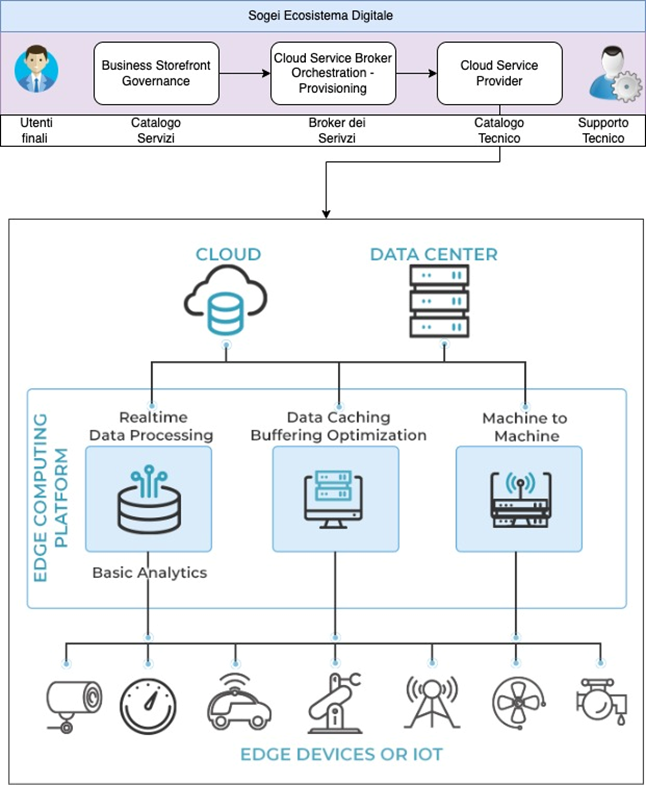 Il modello strategico ibrido cui tenderà Sogei potrà percorrere, a fronte della disponibilità di soluzioni tecnologiche on-prem o on-cloud, tutte le varie possibilità presenti nello spettro dell’offerta, da privato a pubblico:private IaaS;private IaaS/PaaS (container);modello inside out (es. vmware on AWS);distributed cloud (es. AWS outposts);edge computing (es. per requisiti di specifici settori)public cloud encrypted  (o Secure Public Cloud);(public cloud region gov) in funzione di eventuali accordi strategici;public cloud generico.Analisi del mercatoAlla luce del contesto esistente e nel perseguimento delle summenzionate strategie di evoluzione, il nuovo Piano Industriale Sogei richiede di dover accoppiare la futura offerta Data Center Sogei a quella dei principali CSP, per aumentare, quanto più possibile, la velocità di adozione di capacità Cloud, per i servizi erogati. Il ruolo strategico di Sogei, i servizi che offre, impongono tuttavia adeguate valutazioni, specialmente in merito alla sicurezza ed alla sovranità dei dati, e l’adozione di criteri prudenziali, in linea con le direttive emanate da ACN, in merito alla “Strategia Cloud Italia”.Per avvalorare le proprie scelte, Sogei ha posto in essere un’accurata analisi del mercato cloud (Servizi IaaS e PaaS) che prende le mosse da precedenti analisi e dai conseguenti ‘rating’ predisposti da osservatori indipendenti (Gartner, Forrester) e li integra con una ulteriore ‘ponderazione’, legata alle esigenze emergenti dallo specifico contesto Sogei.Ne discende la necessaria adozione di una soluzione multicloud attraverso contratti con gli hyperscaler risultati più performanti, all’esito dell’analisi effettuata.In particolare, si specifica che, nell’ambito dell’analisi, sulla base delle necessità di Sogei è stato necessario individuare CSP che contemplassero, nella propria offerta, soluzioni di “distribute public cloud” o “cloud@customer”, da poter istallare sul proprio Data Center; ulteriori esigenze hanno portato ad escludere i provider che non sono sufficientemente rappresentati nel mercato Italiano e che non offrono adeguate garanzie di indipendenza, sicurezza e sovranità dei dati.L’analisi ha dunque evidenziato che le uniche soluzioni rispondenti ai requisiti necessari a Sogei sono di seguito riportate:Amazon Web Services (AWS);Google;Microsoft.Dall’analisi è tuttavia anche emerso che nessuna di queste soluzioni possiede, individualmente, il 100% dei criteri complessivi valutati (e considerati requisito minimo per Sogei), mentre, laddove fossero considerate unitamente ed intercambiabilmente, consentirebbero all’azienda di:conservare un approccio strategico all’utilizzo del cloud, in tutte le sue forme più avanzate;conseguire una specializzazione ‘in progress’ dei servizi, a seconda dei progetti che meglio ne potranno beneficiare;soddisfare, nella maniera più economica, le sue esigenze, scegliendo, tra quelli che si “sovrappongono”, quelli a minor costo;non avere al proprio interno posizioni dominanti con lock-in specifici difficilmente superabili.Ne risulta, in definitiva, salvo l’emersione anche in questa sede di soluzioni alternative equivalenti, una valutazione di infungibilità, basata, non solo sulle peculiarità dei singoli hyperscaler, bensì sulle capability complessive, cioè su un insieme di capacità che definisce un ‘unicum’ infungibile e non comparabile con altre eventuali proposte di mercato che facciano capo ad un unico brand.Macrocategorie di servizi IaaS e PaaS richiestiI contratti avranno per oggetto una serie di servizi IaaS e PaaS, infungibili, in quanto rientranti nelle Macrocategorie di servizi, ritenuti indispensabili, in ottica di transizione verso un Multicloud Hybrid Datacenter.Definizione del fabbisogno di servizi Microsoft AZUREIl cloud Microsoft Azure costituisce un ambiente di riferimento per l’esecuzione di importanti interventi di trasformazione di alcune Amministrazioni e la cui continuità dei servizi costituisce un requisito fondamentale per lo sviluppo e per il raggiungimento degli obiettivi della transizione, compatibilmente alla pianificazione stabilita. Risulta quindi indispensabile garantire la continuità di tali servizi oppure pianificarne l’eventuale sostituzione, nell’ambito dello scenario multicloud ipotizzato. Gli articoli oggetto dell’iniziativa di acquisto saranno pertanto definiti e selezionati in base agli specifici criteri del contesto tecnologico di riferimento (eventuale migrazione di Workload nel Cloud Microsoft Azure compatibilmente alle strategie che Sogei vorrà adottare).  Nella seguente tabella, partendo dalle Macrocategorie precedentemente descritte, è stato inserito il Catalogo dei Servizi di interesse, specificamente, riferito a Microsoft Azure.Come precisato, l’elenco è conseguenza dell’analisi svolta da Sogei, con riferimento ai pattern di sviluppo del proprio Data Center, ed è riferito all’attuale offerta di Azure; sarà dunque modificabile (sotto forma di aggiornamento tecnologico), in corso di contratto, qualora tali pattern vengano rivisti e/e l’offerta venga aggiornata, con l’aggiunta/sostituzione di servizi, sempre restando nell’ambito di queste Macrocategorie, ritenute infungibili.Servizi Microsoft Azure “Trasversali” per cui è richiesta una configurazione specialeStante la particolare strategicità dei servizi richiesti da Sogei (ed erogati ai propri clienti), e per evitare tutte le limitazioni indotte dagli accordi tra i CSP ed i propri partner, è richiesta la disponibilità di servizi con configurazione speciale, oltre alla possibilità di beneficiare di rapporti diretti con i laboratori di sviluppo, anche al fine di poter condividere strategie evolutive sui servizi e per evitare tutte le limitazioni indotte dagli accordi tra alcuni Cloud Provider ed i propri partner.In particolare, nell’ambito dell’offerta Microsoft Azure, sono stati individuati alcuni servizi denominati ‘trasversali’, in quanto interagiscono con tutti gli altri, valorizzandoli, e per i quali viene richiesta una configurazione speciale, superiore a quella standard, come illustrato nella seguente tabella. Ulteriori requisiti dei servizi cloud computing IaaSÈ richiesto che i servizi IaaS proposti siano fruibili da almeno 2 distinti siti geografici di localizzazione delle risorse, su territorio europeo e con distanza adeguata alla realizzazione di soluzioni di disaster recovery. Per i servizi di elaborazione richiesti si assume il BYOL (trasportabilità del on-premise in cloud) di tutte le licenze di sistema operativo.Nella definizione del fabbisogno di servizi computazionali si assumono sempre inclusi – quindi non associati ad ulteriori oneri oltre il costo del singolo servizio– servizi di virtual networking e virtual firewalling di base.  DimensionamentoIl dimensionamento massimo stimato per i servizi in oggetto, per l’intero periodo contrattuale (48 mesi), è pari a € 20.000.000,00 IVA Esclusa; tale stima è effettuata al meglio delle conoscenze attuali, si intende pertanto non vincolante, riservandosi Sogei di non attivare i servizi o di attivarli in misura minore.La presente consultazione di mercato ha quindi l'obiettivo di comprendere quali operatori economici/player di mercato hanno la possibilità di offrire i prodotti e i servizi richiesti, o parte di essi, purché vengano rispettati i requisiti minimi indicati.Si fa presente che Consip si riserva la facoltà, ove si ritenesse opportuno per ragioni di efficienza operativa, di selezionare, anche mediante sorteggio, un campione di imprese, tra tutte quelle che, rispondendo alla consultazione, abbiano fornito elementi di riscontro positivi rispetto agli obiettivi dell'analisi di mercato, ai fini di un ulteriore approfondimento.Si precisa che, ove all'esito della presente consultazione risultassero sussistenti i presupposti di cui all'art. 63 del D. Lgs. n. 50/2016, Consip si riserva sin d'ora di procedere all'acquisto mediante procedura negoziata senza pubblicazione del bando.DomandeSi chiede di riportare una breve descrizione dell'azienda (tipologia di azienda, settori di attività, core business, numero di dipendenti, altro…) specificando, tra quelle sottostanti, le modalità di erogazione dell’oggetto dell’iniziativa (servizi Cloud Microsoft Azure):In relazione a quanto compreso nell’oggetto dell’iniziativa (servizi Cloud Microsoft Azure), indicare se è in grado di fornire direttamente i “servizi trasversali con configurazione speciale”:In relazione a quanto compreso nell'oggetto dell'iniziativa (servizi cloud Microsoft Azure) indicare qual è il fatturato annuo medio realizzato dall'Azienda nell'ultimo triennio nel mercato Italiano:In relazione o quanto compreso nell'oggetto dell'iniziativa (servizi cloud Microsoft Azure), descrivere le politiche commerciali, per la rivendita di ciascuna delle tipologie di prodotti e servizi precedentemente descritti (vendita diretta, distributori, retail ecc.):La Vostra azienda è in possesso di specifici livelli di partnership per la rivendita dei servizi Cloud Microsoft Azure? Se si, indicare quali e descrivere dettagliatamente le caratteristiche tecniche e commerciali che definiscono la partnership, incluse eventuali particolari condizioni e/o limitazioni nella rivendita:Indicare che tipo di listino è disponibile, per un corretto dimensionamento dell’impegno economico:Indicare le eventuali referenze dimostrabili per la fornitura in oggetto (servizi cloud Microsoft Azure), in tutto o in parte, a soggetti pubblici o privati negli ultimi 3 anni:Indicare se l'azienda è presente sul Sistema Dinamico di Acquisizione, in caso positivo, specificare per quale categoria merceologica, fornendo indicazioni circa la classe di fatturato:Indicare ulteriori elementi/informazioni che possano essere utili per lo sviluppo della presente iniziativa:Con la sottoscrizione del Documento di Consultazione del mercato, l’interessato acconsente espressamente al trattamento dei propri Dati personali più sopra forniti.AziendaIndirizzo Nome e Cognome del referenteRuolo in aziendaTelefono FaxIndirizzo e-mailData compilazioneMacrocategorieDescrizioneComputeIstanze di macchine virtuali, servizi gestiti per l'orchestrazione di container e container registry. Servizi di "Function As A Service" di cloud ibrido e servizi gestiti per il deployment di applicazioni con orchestrazione dell'infrastruttura sottostante. HW/SW per la realizzazione di infrastrutture ibride per l’erogazione di servizi con vincoli di sovranità, residenza dei dati a riposo, bassa latenza del trasferimento dei dati e prossimità con device mobili connessi con reti 4G/5G.StorageServizi gestiti di object storage, block storage e file storage con supporto di protocolli SMB e NFS. Servizi per la creazione e automazione di Disaster Recovery per workload on-premises e in cloud.DatabaseServizi gestiti di database relazionali con engine commerciali ed Open Source. Servizi gestiti di Database NoSQL almeno di tipo Key Value e Document. Servizi di Data Warehouse gestito.Security, Identity and ComplianceServizi gestiti di Identity e Access Management, single sign-on, auditing, threat detection, Network e Web Application firewall, encryption dei dati con custodia offline delle chiavi private, PKI/HSM, Gestione dei certificati SSLAI & Machine LearningServizi gestiti per il riconoscimento di immagini, text to speech, speech to text, traduzione, chatbot, gestione del ciclo di vita dei modelli di ML.  Management & GovernanceServizi per il deployment di landing zone, infrastructure as code, monitoring e gestione dei log, servizi centralizzati di system management.Developer ToolsServizi per la gestione del ciclo del software in modalità DevOps e toolkit SDK per l'integrazione del proprio software con i servizi cloud, monitoring a livello applicativo. Migration & TransferServizi per il discovery di workload applicativi e servizi e tool di migrazione per virtual machine, file storage e databaseNetworking & Content DeliveryServizi gestiti per la creazione e la gestione di API. Servizi gestiti di network e application load balancer, DNS, VPN e connettività dedicata.Media ServicesServizi gestiti per il trasporto, la conversione, il packaging e il delivery di contenuti video.Internet of Things (IoT)Servizi per la gestione centralizzata e la protezione di dispositivi IoT ed il collezionamento dei dati.Front-End Web & MobileServizi per lo sviluppo e il deployment di Applicazioni Web e Mobile che si avvalgono di servizi cloud. Servizi gestiti per l'invio e la ricezione di notifiche destinate a device mobili. Servizi per la sincronizzazione dei dati tra sorgenti multiple di App per dispositivi mobiliAnalyticsServizi gestiti per l'Analisi dei dati e la creazione e gestione di data lake, ETL, DWH e business intelligence.Application IntegrationServizi gestiti per l'integrazione e il disaccoppiamento di workload applicativi quali la gestione di code di messaggi, notifiche, workflow, bus di eventi. (dovrebbe essere la categoria Integration di Microsoft ad esempio).Customer Enablement ServicesSono i servizi, presenti a listino, di supporto, professionali e di training e certificazione sui servizi cloud.CATALOGO DEI SERVIZI RIFERITO A MICROSOFT AZURECATALOGO DEI SERVIZI RIFERITO A MICROSOFT AZURECATALOGO DEI SERVIZI RIFERITO A MICROSOFT AZUREMacrocategorieServizi Microsoft AzureDescrizioneCOMPUTEMacchine VirtualiProvisioning di macchine virtuali Windows e Linux in pochi secondiCOMPUTEAzure Kubernates ServicesServizio Kubernates gestitoCOMPUTEFunzioni di AzureElabora eventi con codice senza serverCOMPUTEBatchPianificazione dei processi e gestione dei calcoli di livello cloudCOMPUTESet di scalabilità di macchine virtualiGestione automatizzata di macchine virtuali Linux e WindowsCOMPUTEIstanze di containerContainer in Azure senza gestione dei serverCOMPUTEService FabricSviluppo di microservizi e contenitori in Windows o LinuxCOMPUTEHost dedicatoServer fisico dedicato per ospitare le tue macchine virtuali di Azure per Windows e LinuxCOMPUTEDesktop VirtualeServizio di desktop virtualeCOMPUTEServizio AppDistribuzione ed esecuzione delle App Web in contenitori che si adattano alle dimensioni del businessCOMPUTEServizio VMWareDistribuzione di servizi nativi VMWare gestitiCOMPUTEAzure ArcEstende la gestione e i servizi di Azure a qualsiasi infrastrutturaCOMPUTERegistro ContainerArchiviazione e gestione delle immagini dei contenitori in tutti i tipi di distribuzione di AzureCOMPUTEAzure Red Hat OpenshiftServizio OpenShift completamente gestito, fornito in collaborazione con Red HatCOMPUTEApp ContenitoreImplementazione e distribuzione di app moderne e microservizi usando contenitori serverlessCOMPUTESoluzioni Azure StackCrea, distribuisci ed esegui app ibride e di edge computing nel tuo ecosistema IT con la flessibilità necessaria per diversi carichi di lavoroNetworking & Content DeliveryRete virtualeProvisioning di reti private e connessione facoltativa a data center localiNetworking & Content DeliveryGestione trafficoInstradamento del traffico in arrivo con prestazioni e disponibilità elevateNetworking & Content DeliveryBilanciamento del caricoDisponibilità elevata e prestazioni di rete per le applicazioniNetworking & Content DeliveryDNS di AzureConfigurazione Dominio DNS in AzureNetworking & Content DeliveryRete per la distribuzione di contenutiDistribuzione di contenuti sicura e affidabile con ampia copertura globaleNetworking & Content DeliveryGateway VPNServizio per la connessione cross-premise sicuraNetworking & Content DeliveryGateway applicazioneRealizzazione front-end Web sicuri, scalabili e a disponibilità elevata in AzureNetworking & Content DeliveryProtezione DDoS di AzureProtezione per le applicazioni da attacchi Distributed Denial of Service (DDoS)Networking & Content DeliveryRete WAN virtualeConfigurazione e automatizzione della connettività da ramo a ramo tramite AzureNetworking & Content DeliveryFrontdoor di AzurePunto di distribuzione scalabile e ottimizzato per la sicurezza per applicazioni Web basate su microservizi globaliNetworking & Content DeliveryAzure BastionAccesso RDP ed SSH privato e completamente gestito alle macchine virtualiNetworking & Content DeliveryExpressRouteConnessione tramite fibra su rete privata dedicataNetworking & Content DeliveryCollegamento privato di AzureAccesso privato ai servizi ospitati nella piattaforma Azure, con dati che rimangono sulla rete MicrosoftNetworking & Content DeliveryIndirizzi IPIndirizzo dinamico o riservato usato per identificare una determinata macchina virtuale o un servizio cloud specificoSTORAGEAccount di archiviazioneArchiviazione cloud duratura, a disponibilità elevata ed estremamente scalabileSTORAGEBackup di AzureAumenta la sicurezza dei dati e proteggiti dagli attacchi ransomwareSTORAGEAzure Data Lake StorageFunzionalità di Data Lake Storage sicura con scalabilità elevatissima basata sull'archiviazione BLOB di AzureSTORAGEArchiviazione BLOBArchiviazione di oggetti basata su REST per dati non strutturatiSTORAGEArchiviazione su discoOpzioni su disco persistenti e sicure che supportano le macchine virtualiSTORAGEManaged DisksArchiviazione su disco persistente e sicura per le macchine virtuali di AzureSTORAGEArchiviazione codeScalabilità efficace delle app in base al trafficoSTORAGEArchiviazione fileSfrutta i vantaggi di condivisioni file completamente gestite sul cloud, accessibili tramite protocolli SMB e NFS standard di settore.STORAGENetapp FileCondivisione file di Azure con tecnologia NetappFront-End Web & MobileServizio appRealizzazione app cloud potenti per il Web e per i dispositivi mobiliFront-End Web & MobileHub di notificaInvio di notifiche push a qualsiasi piattaforma da qualsiasi back-endFront-End Web & MobileGestione APIPubblicazione API per sviluppatori, partner e dipendenti in modo sicuro e scalabileFront-End Web & MobileApp per dispositivi mobili di AzureStrumenti di connessione ad Azure, sempre e ovunqueFront-End Web & MobileApp Web StaticheAccelera lo sviluppo di app Web moderne con un front-end statico e un back-end dinamico basati su API serverless.Front-End Web & MobileServizi di comunicazione AzureAPI di comunicazione avanzate per tutte le tue applicazioni in diversi dispositivi e svariate piattaforme, usando la stessa infrastruttura affidabile e sicura su cui si basa Microsoft TeamsFront-End Web & MobileServizio Azure SignalRGrazie all'integrazione approfondita con la libreria SignalR per .NET e con la famiglia di prodotti di Visual Studio, il servizio semplifica esperienze come la chat, la trasmissione immediata e i dashboard IoT.Front-End Web & MobileMappe di AzureAPI di servizi geospaziali che ti permettono di incorporare con facilità mappe, ricerca, pianificazione percorso, traffico e fusi orari in qualsiasi progettoDATABASESQL Server nelle macchine virtualiSW app SQL Server aziendali nel cloudDATABASEDatabase SQL di AzureSQL gestito intelligente sul cloudDATABASEAzure Cosmos DBDatabase multimodello distribuito a livello globale a qualsiasi livello di scalabilitàDATABASECache Redis di AzureIntegrazione per le applicazioni bassa latenza e velocità effettiva elevataDATABASEEstensione database di SQL ServerEstensione in modo dinamico dei database di SQL Server locali in AzureDATABASEArchiviazione tabelleArchivio chiave-valore NoSQL con set di dati semi strutturatiDATABASEDatabase di Azure per PostgreSQLUn servizio di database PostgreSQL gestito per gli sviluppatori di appDATABASEDatabase di Azure per MySQLUn servizio di database MySQL gestito per gli sviluppatori di appDATABASEAzure Database Migration ServiceServizio per semplificare la migrazione dei database locali al cloudDATABASEDatabase SQL di Azure EdgeMotore dati con footprint ridotto e ottimizzato per dispositivi perimetrali con intelligenza artificiale integrataDATABASEDatabase di Azure per MariaDBServizio di database gestito MariaDB per sviluppatori webDATABASEAzure SQL Managed InstancesIstanza gestita sempre aggiornata di SQL sul cloudDATABASEIstanza gestita di Azure per Apache CassandraCassandra sul cloud con flessibilità, controllo e scalabilitàDATABASECache HPC di AzureMemorizzazione nella cache di file per HPCANALYTICSAzure DatabricksPiattaforma analitica veloce e collaborativa basata su Apache SparkANALYTICSAnalisi di flusso di AzureElaborazione dei flussi di dati in tempo reale da milioni di dispositivi IoTANALYTICSAzure Synapse AnalyticsData warehouse elastico distribuito come servizio con funzionalità di livello aziendaleANALYTICSData FactoryIntegrazione dei dati ibrida semplificata su scala aziendaleANALYTICSData Lake AnalyticsServizio di analisi distribuito che semplifica l'uso di Big DataANALYTICSHub eventiGestione dati di telemetria da milioni di dispositiviANALYTICSPower BI EmbeddedIntegrazione delle visualizzazioni interattive dei datiANALYTICSAzure Analysis ServicesMotore di analisi di livello aziendale come servizioANALYTICSHDInsightAnalisi predittiva, Machine Learning e modellazione statistica per Big DataANALYTICSData CatalogRealizza valore maggiore dalle tue risorse dati aziendaliANALYTICSAzure Data Lake StorageFunzionalità di Data Lake Storage sicura con scalabilità elevatissima basata sull'archiviazione BLOB di AzureANALYTICSEsplora dati di AzureServizio veloce e a scalabilità elevata per l'esplorazione dei datiANALYTICSCondivisione dati di AzureServizio sicuro per la condivisione di Big Data con organizzazioni esterneANALYTICSMicrosoft Purviewservizio unificato per la governance dei dati che ti aiuta a ottenere il valore aziendale massimo dai dati ibridi.ANALYTICSGrafana con gestione Azureapplicazione di visualizzazione avanzata ed estendibile basata sul software Grafana ProAI & Machine LearningServizio Azure BotServizio bot intelligente senza server con scalabilità on demandAI & Machine LearningAzure DatabricksPiattaforma analitica veloce e collaborativa basata su Apache SparkAI & Machine LearningAzure SearchServizio di ricerca cloud basato su intelligenza artificiale per sviluppo di app per dispositivi mobili e WebAI & Machine LearningServizi cognitiviFunzionalità API intelligenti per consentire le interazioni contestualiAI & Machine LearningServizio di Azure Machine LearningPiattaforma attendibile, scalabile e completa con gestione di modelli e sperimentazioni machine learningAI & Machine LearningMachine Learning StudioSviluppo, distribuzione e gestione delle soluzioni analitiche predittiveAI & Machine LearningSet di dati aperti di AzurePiattaforma cloud per l'hosting e la condivisione di set di dati Open personalizzati per l'accelerazione dello sviluppo di modelli di Machine LearningAI & Machine LearningRendering remoto di Azurecontenuto 3D di qualità elevatissima ed esperienze interattive nei dispositivi perimetrali, ad esempio HoloLens 2AI & Machine LearningGemelli digitali di Azureconsente la creazione di grafici di conoscenze basati su modelli digitali di interi ambientInternet of Things (IoT)HUB IoT di Azureconnessione, monitoraggio e gestione di miliardi di asset IoTInternet of Things (IoT)Azure IoT Edgeservizio completamente gestito che fornisce l'intelligence cloud in locale distribuendo ed eseguendo intelligenza artificiale, servizi di Azure e logica personalizzata direttamente nei dispositivi IoT multipiattaformaInternet of Things (IoT)Azure IoT Central piattaforma applicativa di Internet delle cose che riduce il carico di attività e i costi di sviluppo, gestione e manutenzione di soluzioni IoT di livello aziendaleInternet of Things (IoT)Azure Time Series Insightvisualizza i dati IoT in tempo realeInternet of Things (IoT)Hub di notificainvio di notifiche push a qualsiasi piattaforma di back-endApplication IntegrationGriglia di eventirecapito eventi affidabile su larga scalaApplication IntegrationApp per la logicaAutomazione per l'accesso e l'uso dei dati tra cloud senza scrivere codiceApplication IntegrationGestione APIPubblicazione API per sviluppatori, partner e dipendenti in modo sicuro e scalabileApplication IntegrationBUS di servizioConnessione tra ambienti cloud privati e pubbliciSicurezza, Indentità e ConformitàAzure Active Directory B2BServizio per la gestione delle identità degli utenti e gli accessi, strumenti di protezione avanzate tra dispositivi, dati, app infrastruttura di directory locali e abilitazione di Single Sign-On in ambito B2BSicurezza, Indentità e ConformitàAzure Active Directory MFA e Conditional Accessil servizio di conditional access permette l'applicazione di criteri di sicurezza più stringenti (esempio multi factor authentication) in funzione di specifiche regole di accesso Sicurezza, Indentità e ConformitàAzure Active Directory B2CServizio per la gestione delle identità degli utenti e gli accessi, strumenti di protezione avanzate tra dispositivi, dati, app infrastruttura di directory locali e abilitazione di Single Sign-On in ambito B2CSicurezza, Indentità e ConformitàIdentità esterne di Azure Active DirectoryGestione delle identità e accessi degli utenti nel cloudSicurezza, Indentità e ConformitàKey VaultProtezione delle chiavi e altri dati segretiSicurezza, Indentità e ConformitàCentro sicurezzaCentralizza la gestione della sicurezza e abilita la protezione avanzata dalle minacce nei carichi di lavoro cloud ibridiSicurezza, Indentità e ConformitàAzure SentinelServizi di analisi della sicurezza intelligenti per l'intera organizzazioneSicurezza, Indentità e ConformitàFirewall di AzureFunzionalità di firewall native con disponibilità elevata incorporata, scalabilità cloud senza limiti e nessuna manutenzioneSicurezza, Indentità e ConformitàHSM dedicato di AzureGestisci i moduli di protezione hardware usati sul cloudSicurezza, Indentità e ConformitàProtezione DDoS di Azureprotegge i carichi Azure da attacchi DDoSSicurezza, Indentità e ConformitàGateway VPNServizio per la connessione cross-premise sicuraSicurezza, Indentità e ConformitàGateway applicazioneRealizzazione front-end Web sicuri, scalabili e a disponibilità elevata in AzureDeveloper ToolsAzure DevOpsServizi per i team per condividere codice, tenere traccia del lavoro e fornire softwareDeveloper ToolsAzure Lab ServicesConfigurazione lab per formazione, per prove, sviluppo test e altri scenariDeveloper ToolsConfigurazione appArchiviazione di parametri veloce e scalabile per la configurazione di appManagement & GovernanceBackup di AzureSicurezza dei dati e protezione dagli attacchi ransomwareManagement & GovernanceAzure Site RecoveryServizio predefinito per il ripristino di emergenza (Disaster Recovery)Management & GovernanceAzure AdvisorIl tuo motore di raccomandazione di procedure consigliate per Azure personalizzatoManagement & GovernanceUtilità di pianificazioneEsecuzione di processi in base a una pianificazione semplice o complessaManagement & GovernanceAutomazioneGestione del cloud grazie all'automazione dei processiManagement & GovernanceGestione trafficoInstradamento del traffico in arrivo per prestazioni e disponibilità elevateManagement & GovernanceMonitoraggio di AzureServizio per la visibilità completa su applicazioni, infrastruttura e reteManagement & GovernanceApplication Insightpermette il monitoraggio del funzionamento e delle prestazioni di applicazioni (APM) Management & GovernanceLighthousepermette ai service provider la gestione semplificata di più tenant Azure con strumenti completi ed integrati nella piattaforma stessa Management & GovernanceNetwork WatcherSoluzione di monitoraggio e diagnostica delle prestazioni di reteManagement & GovernanceIntegrità dei servizi di AzureIndicazioni personalizzate e supporto tecnico in caso di impatto dei problemi dei servizi di Azure sulle attivitàManagement & GovernancePortale di Microsoft AzureGestione e monitoraggio di tutti i prodotti Azure in una sola console unificataManagement & GovernanceAzure Resource ManagerSemplifica la gestione delle risorse della tua appManagement & GovernanceCloud ShellAmministrazione di Azure con una shell basata sul browserManagement & GovernanceCriteri di AzureImplementa la governance e gli standard aziendali su larga scala per le risorse di AzureManagement & GovernanceGestione dei costiGestione e ottimizzazione dei costi per il cloudManagement & GovernanceAzure MigrateIndividuazione, valutazione, dimensionamento e migrazione facile delle macchine virtuali locali ad AzureManagement & GovernanceAzure BlueprintCreazione rapida e ripetibile di ambienti regolamentatiMedia ServicesServizi multimedialidistribuire contenuti multimediali di qualsiasi tipo, praticamente su qualsiasi dispositivo e ovunque nel mondo usando il cloudMedia ServicesPrezzi di Rete per la distribuzione di contenutiLa rete per la distribuzione di contenuti di Azure (rete CDN) è progettata per permetterti di inviare ai tuoi clienti audio, video, app, foto e altri file in modo più rapido e affidabile, usando i server più vicini a ogni utente.Migration & TransferAzure Database Migration ServiceServizi per la migrazione dei database locali al cloudMigration & TransferAzure MigrateIndividuazione, valutazione, dimensionamento e migrazione delle macchine virtuali locali ad AzureMigration & TransferData BoxAppliance e soluzioni per il trasferimento dei dati ad Azure ed edge computingCustomer EnablementUnified SupportIl servizio MICROSOFT per un'assistenza personalizzata fornita attraverso un insieme di soluzioni reattive, proattive e approfondite per aiutare le organizzazioni clienti a raggiungere i propri risultati più importanti.Customer EnablementUnified Support- Azure Rapid ResponseLa soluzione di supporto Microsoft, in ambito AZURE, che garantisce il tempo di risposta più rapido offerto da Microsoft.Customer EnablementUnified Support - Azure Event Management La soluzione di supporto Microsoft, che garantisce il tempo di risposta più rapido,  per gestione di "eventi" (implementati in Ambito Azure) specifici e di estrema rilevanza per l'organizzazione, con previsione di picchi di carico delle risorse AZURE inusuali.  Prevede analisi proattiva del   "EVENTO" per ottimizzazione delle risorse necessarie a soddisfare, con successo, i carichi previsti.Customer EnablementUnified Support- Mission CriticalLa soluzione di supporto Microsoft specifica per gli ambienti "mission-critical" delle organizzazioni, al fine di ridurre eventuali tempi di "downtime" e aumentare le prestazioni della soluzione "mission-critical" e garantire al contempo migliori tempi di risposta superiore. Garantisce i migliori tempi di risposta offerti da Microsoft sia in ambito servizi Azure che per tutte le altre soluzioni Microsoft.Customer EnablementIndustry Solution Delivery 
(MS Professional Services)Microsoft Industry Solutions Delivery risolve le sfide aziendali fornendo strategie di adozione tecnologica rapide ed efficienti con una gestione efficace del cambiamento al fine di supportare la crescita dell'organizzazione cliente.Servizio AzureTipo Condizione EsclusivaDescrizioneValore PredefinitoValore per SOGEIAzure Monitor – Application InsightsQuotaQuantità massima di dati giornalieri per applicazione100 GB1,000 GBAzure Monitor – Application InsightsQuotaPeriodo massimo per data retention dei dati di profiler e snapshot2 settimane6 mesiAzure Monitor – Application InsightsPrivate Preview/ Early AccessAccesso anticipato attraverso programma Private Preview ai servizi Azure MonitorAccesso solo a servizi GAAccesso Anticipato con link diretto con Product GroupAzure Monitor – Application InsightsQuotaNumero massimo di snapshot giornalieri per applicazione30UnlimitedAzure AD Multifactor AuthenticationQuotaNumero massimo di IP o range di IP “trusted” per sottoscrizione050Azure AD Multifactor AuthenticationQuotaDurata massima (in secondi) del Timeout per Two-way text60600Unified Support – Azure Rapid Response – QuotaNumero massimo di Support case che possono essere creati (per ora)550Unified Support – Azure Rapid Response – Tempi di presa in caricoMassimo Tempo di presa in carico. 6015Unified Support – Azure Event  ManagementTempi di presa in caricoMassimo Tempo di presa in carico. 6015Unified Support – Support for Mission CriticalTempi di presa in caricoMassimo Tempo di presa in carico. 6015Servizi Azure con configurazioni speciali e loro interazione con i servizi del catalogoServizi Azure con configurazioni speciali e loro interazione con i servizi del catalogoServizi Azure con configurazioni speciali e loro interazione con i servizi del catalogoServizi Azure con configurazioni speciali e loro interazione con i servizi del catalogoServizi Azure con configurazioni speciali e loro interazione con i servizi del catalogoCATEGORIA MerceologicaCatalogo Microsoft AzureAzure AD - Multifactor AuthenticationAzure Monitor - App InsightsUnified Support - Rapid Response/Event management/Mission criticalCOMPUTEMacchine VirtualiXXXCOMPUTEAzure Kubernates ServicesXXXCOMPUTEFunzioni di AzureXXXCOMPUTEBatchXXXCOMPUTESet di scalabilità di macchine virtualiXXXCOMPUTEIstanze di containerXXXCOMPUTEService FabricXXXCOMPUTEHost dedicatoXXXCOMPUTEDesktop VirtualeXXXCOMPUTEServizio AppXXXCOMPUTEServizio VMWareXXXCOMPUTEAzure ArcXXXCOMPUTERegistro ContainerXXXCOMPUTEAzure Red Hat OpenshiftXXXCOMPUTEApp ContenitoreXXXCOMPUTESoluzioni Azure StackXXXNetworking & Content DeliveryRete virtualeXXXNetworking & Content DeliveryGestione trafficoXXXNetworking & Content DeliveryBilanciamento del caricoXXXNetworking & Content DeliveryDNS di AzureXXXNetworking & Content DeliveryRete per la distribuzione di contenutiXXXNetworking & Content DeliveryGateway VPNXXXNetworking & Content DeliveryGateway applicazioneXXXNetworking & Content DeliveryProtezione DDoS di AzureXXXNetworking & Content DeliveryRete WAN virtualeXXXNetworking & Content DeliveryFrontdoor di AzureXXXNetworking & Content DeliveryAzure BastionXXXNetworking & Content DeliveryExpressRouteXXXNetworking & Content DeliveryCollegamento privato di AzureXXXNetworking & Content DeliveryIndirizzi IPXXXSTORAGEAccount di archiviazioneXXXSTORAGEBackup di AzureXXXSTORAGEAzure Data Lake StorageXXXSTORAGEArchiviazione BLOBXXXSTORAGEArchiviazione su discoXXXSTORAGEManaged DisksXXXSTORAGEArchiviazione codeXXXSTORAGEArchiviazione fileXXXSTORAGENetapp FileXXXFront-End Web & MobileServizio appXXXFront-End Web & MobileHub di notificaXXXFront-End Web & MobileGestione APIXXXFront-End Web & MobileApp per dispositivi mobili di AzureXXXFront-End Web & MobileApp Web StaticheXXXFront-End Web & MobileServizi di comunicazione AzureXXXFront-End Web & MobileServizio Azure SignalRXXXFront-End Web & MobileMappe di AzureXXXDATABASESQL Server nelle macchine virtualiXXXDATABASEDatabase SQL di AzureXXXDATABASEAzure Cosmos DBXXXDATABASECache Redis di AzureXXXDATABASEEstensione database di SQL ServerXXXDATABASEArchiviazione tabelleXXXDATABASEDatabase di Azure per PostgreSQLXXXDATABASEDatabase di Azure per MySQLXXXDATABASEAzure Database Migration ServiceXXXDATABASEDatabase SQL di Azure EdgeXXXDATABASEDatabase di Azure per MariaDBXXXDATABASEAzure SQL Managed InstancesXXXDATABASEIstanza gestita di Azure per Apache CassandraXXXDATABASECache HPC di AzureXXXANALYTICSAzure DatabricksXXXANALYTICSAnalisi di flusso di AzureXXXANALYTICSAzure Synapse AnalyticsXXXANALYTICSData FactoryXXXANALYTICSData Lake AnalyticsXXXANALYTICSHub eventiXXXANALYTICSPower BI EmbeddedXXXANALYTICSAzure Analysis ServicesXXXANALYTICSHDInsightXXXANALYTICSData CatalogXXXANALYTICSAzure Data Lake StorageXXXANALYTICSEsplora dati di AzureXXXANALYTICSCondivisione dati di AzureXXXANALYTICSMicrosoft PurviewXXXANALYTICSGrafana con gestione AzureXXXAI & Machine LearningServizio Azure BotXXXAI & Machine LearningAzure DatabricksXXXAI & Machine LearningAzure SearchXXXAI & Machine LearningServizi cognitiviXXXAI & Machine LearningServizio di Azure Machine LearningXXXAI & Machine LearningMachine Learning StudioXXXAI & Machine LearningSet di dati aperti di azureXXXAI & Machine LearningRendering remoto di AzureXXXAI & Machine LearningGemelli digitali di AzureXXXInternet of Things (IoT)HUB IoT di AzureXXXInternet of Things (IoT)Azure IoT EdgeXXXInternet of Things (IoT)Azure IoT CentralXXXInternet of Things (IoT)Azure Time Series InsightXXXInternet of Things (IoT)Hub di notificaXXXApplication IntegrationGriglia di eventiXXXApplication IntegrationApp per la logicaXXXApplication IntegrationGestione APIXXXApplication IntegrationBUS di servizioXXXSicurezza, Indentità e ConformitàAzure Active Directory B2BXXXSicurezza, Indentità e ConformitàAzure Active Directory MFA e Conditional AccessXXXSicurezza, Indentità e ConformitàAzure Active Directory B2CXXXSicurezza, Indentità e ConformitàIdentità esterne di Azure Active DirectoryXXXSicurezza, Indentità e ConformitàKey VaultXXXSicurezza, Indentità e ConformitàCentro sicurezzaXXXSicurezza, Indentità e ConformitàAzure SentinelXXXSicurezza, Indentità e ConformitàFirewall di AzureXXXSicurezza, Indentità e ConformitàHSM dedicato di AzureXXXSicurezza, Indentità e ConformitàProtezione DDoS di AzureXXXSicurezza, Indentità e ConformitàGateway VPNXXXSicurezza, Indentità e ConformitàGateway applicazioneXXXDeveloper ToolsAzure DevOpsXXXDeveloper ToolsAzure Lab ServicesXXXDeveloper ToolsConfigurazione appXXXManagement & GovernanceBackup di AzureXXXManagement & GovernanceAzure Site RecoveryXXXManagement & GovernanceAzure AdvisorXXXManagement & GovernanceUtilità di pianificazioneXXXManagement & GovernanceAutomazioneXXXManagement & GovernanceGestione trafficoXXXManagement & GovernanceAzure MonitorXXXManagement & GovernanceApplication InsightXXXManagement & GovernanceLighthouseXXXManagement & GovernanceNetwork WatcherXXXManagement & GovernanceIntegrità dei servizi di AzureXXXManagement & GovernancePortale di Microsoft AzureXXXManagement & GovernanceAzure Resource ManagerXXXManagement & GovernanceCloud ShellXXXManagement & GovernanceCriteri di AzureXXXManagement & GovernanceGestione dei costiXXXManagement & GovernanceAzure MigrateXXXManagement & GovernanceAzure BlueprintXXXMedia ServicesServizi multimedialiXXXMedia ServicesPrezzi di Rete per la distribuzione di contenutiXXXMigration & TransferAzure Database Migration ServiceXXXMigration & TransferAzure MigrateXXXMigration & TransferData BoxXXXCustomer EnablementUnified SupportXCustomer EnablementUnified Support- Azure Rapid ResponseXCustomer EnablementUnified Support - Azure Event Management XCustomer EnablementUnified Support- Mission CriticalXCustomer EnablementIndustry Solution Delivery 
(MS Professional Services)X    Descrizione azienda:    Modalità di erogazione:ProduttoreDistributore Rivenditore System Integrator nell'ambito tecnologico descrittoListino pubblico (indicare eventuale link o altra informazione per reperire tale listino)Listino su richiesta (indicare eventuale link o altra informazione per reperire tale listino)Dimensionamento economico su base esclusivamente progettuale e/o di configurazioneAltroFirma operatore economico[Nome e Cognome]_____________________